Name: ______________________________________			Dystopian Book Club Book Club Meeting Date: __________________				Pages read: ______ to ______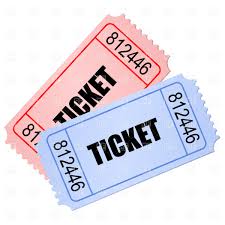 Open-Ended Discussion Question to pose to group members:Bullet Point Notes – Most important plot/character developments in this section:Signpost: _________________________________Quotation and page #: This makes me stop and think/ask/reflect:Signpost: _________________________________Quotation and page #: This makes me stop and think/ask/reflect: